Studentská literárněvědná konference 2018PropozicePořádá Ústav pro českou literaturu AV ČR, v. v. i., ve spolupráci s Ústavem české literatury a knihovnictví FF MU. Termín konání: 19.–20. dubna 2018Místo: zasedací místnost Sdružení moravských pracovišť AV ČR, Čechyňská 19, Brno. Studenti konzultují svou účast, téma, obsah a podobu referátu s vyučujícími na své katedře, s vedoucím své práce či školitelem. Součástí přihlášky je i jejich doporučení příspěvku.Referát: Na každý příspěvek bude v programu konference vyhrazeno 20 minut (v psané podobě text o délce 7 normostran – 12 600 znaků). Jednacími jazyky jsou čeština, slovenština, případně angličtina, němčina či francouzština – k jinojazyčným vystoupením je zároveň třeba připravit v češtině alespoň osnovu.  Naskenované přihlášky s doporučením (a zároveň jejich textovou verzi ve Wordu) zasílejte do 16. března 2018 na adresu svobodova@ucl.cas.cz, popřípadě písemně na adresu Mgr. Michal Fránek, Ph.D., nebo Mgr. Aleš Merenus, Ph.D., Ústav pro českou literaturu AV ČR, Květná 8, 603 00 Brno.O přijetí či nepřijetí přihlášky budou uchazeči informováni do konce března nebo začátku dubna 2018.  V případě zájmu o ubytování doporučujeme mimobrněnským účastníkům obrátit se na některé z následujících ubytovacích zařízení: Správa kolejí a menz MU:		https://www.skm.muni.cz/hotelApartmány, hostel a penzion Jacob:	https://jacobbrno.cz/ Hostel Eleven:				http://www.hosteleleven.com/cz/Hostel a apartmány u Minoritů:	http://www.hosteleleven.com/cz/Hotel Amphone: 			http://www.amphone.eu/Případně je také možné kontaktovat organizátory, kteří se pokusí se zajištěním noclehu pomoci.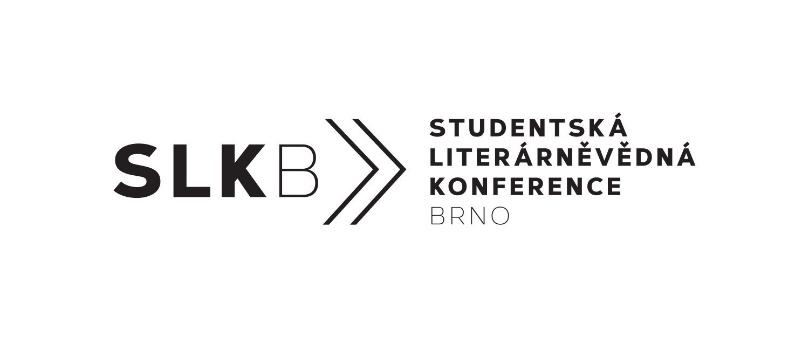 							Závazná přihláška k účastina Studentské literárněvědné konferenci 2018 v BrněJméno a příjmení, příp. titul:Univerzita:Fakulta:Ústav/katedra:Obor, ročník, stupeň studia: Korespondenční adresa:E-mail a telefon:Název příspěvku: Teze či anotace příspěvku (asi 10 řádků):Doporučení katedry (kontaktní osoby SLK nebo vedoucího práce):Případné poznámky (např. požadavek na zařazení příspěvku do programu konference v určitý jednací den):Datum: 						Podpis: 